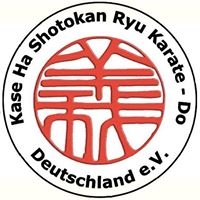 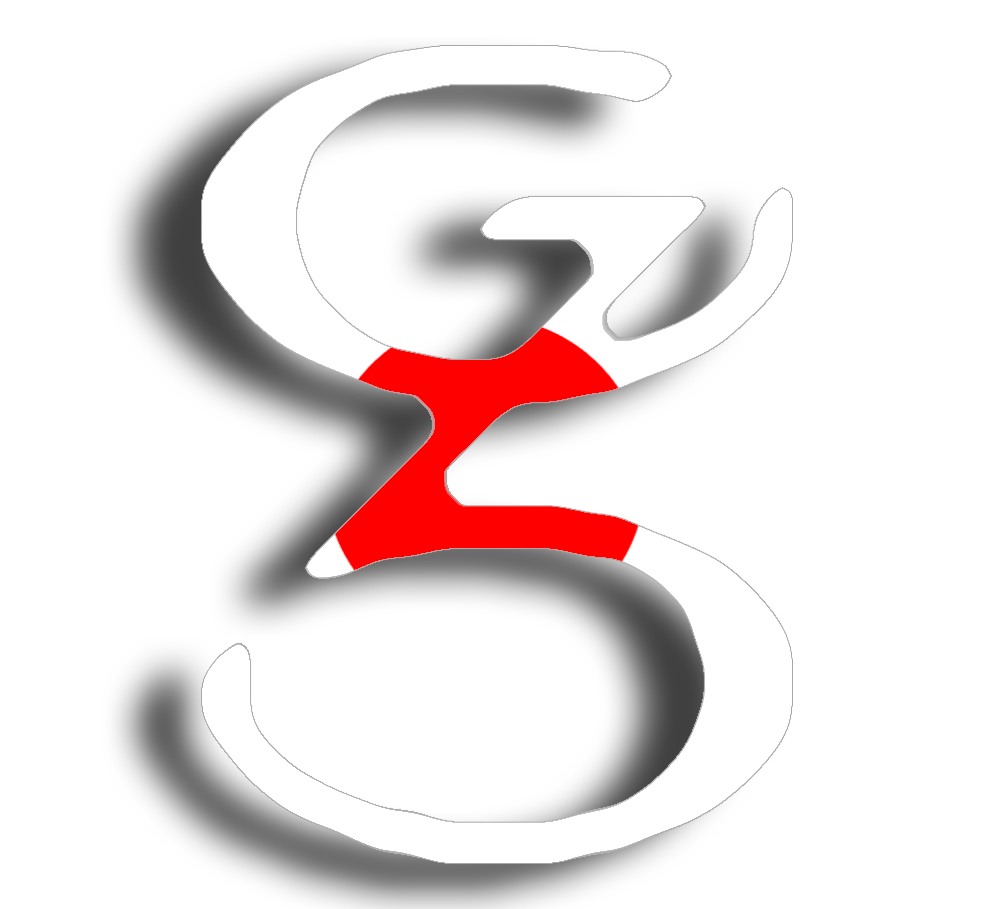 Gerhard Scheuriker 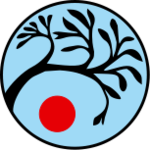 Nicolas HofeleThema: 			Anwendbares KarateWann: 			Sa. 28. bis So. 29 August 2021 Wo: 	Grundschulsporthalle Jockgrim
Schelmenwaldstr. 76751 Jockgrim 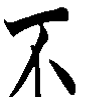 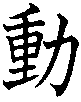 Lehrgangsgebühr: 		25 €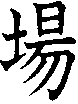 Übungszeiten: 	Samstag		10:00 – 12:00 Uhr
                           13:00 – 15:00 Uhr
Sonntag		09:00 – 10:30 Uhr
                           10:30 – 12:00 Uhr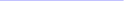 Am Samstagabend ist ein gemeinsames Essen geplant.  Übernachtung: 	Eine Übernachtung Privat ist möglich: Bitte rechtzeitig Anfragen bei info@gerhard-scheuriker.de oderZum Bahnhof, Bahnhofstr.70, 76751 Jockgrim, 
Tel. 07271/51536 Fax: 07271/950576
zumbahnhofjockgrim@t-online.de htt://www.zum-bahnhof-jockgrim.de/Zum Elefanten, Bahnhofstr. 2, 76751 Jockgrim
Tel. 07271 51836, Fax 07271 505974, http://www.zum-elefanten.net/S´Fröschl, Buchstr. 5, 76751 Jockgrim, 
Tel. 07271 5478, http://www.froschl.de/Info: Gerhard Scheuriker 0177 31 61 289 oder info@gerhard-scheuriker.de Haftung: Der Veranstalter lehnt jegliche Haftung ab. 